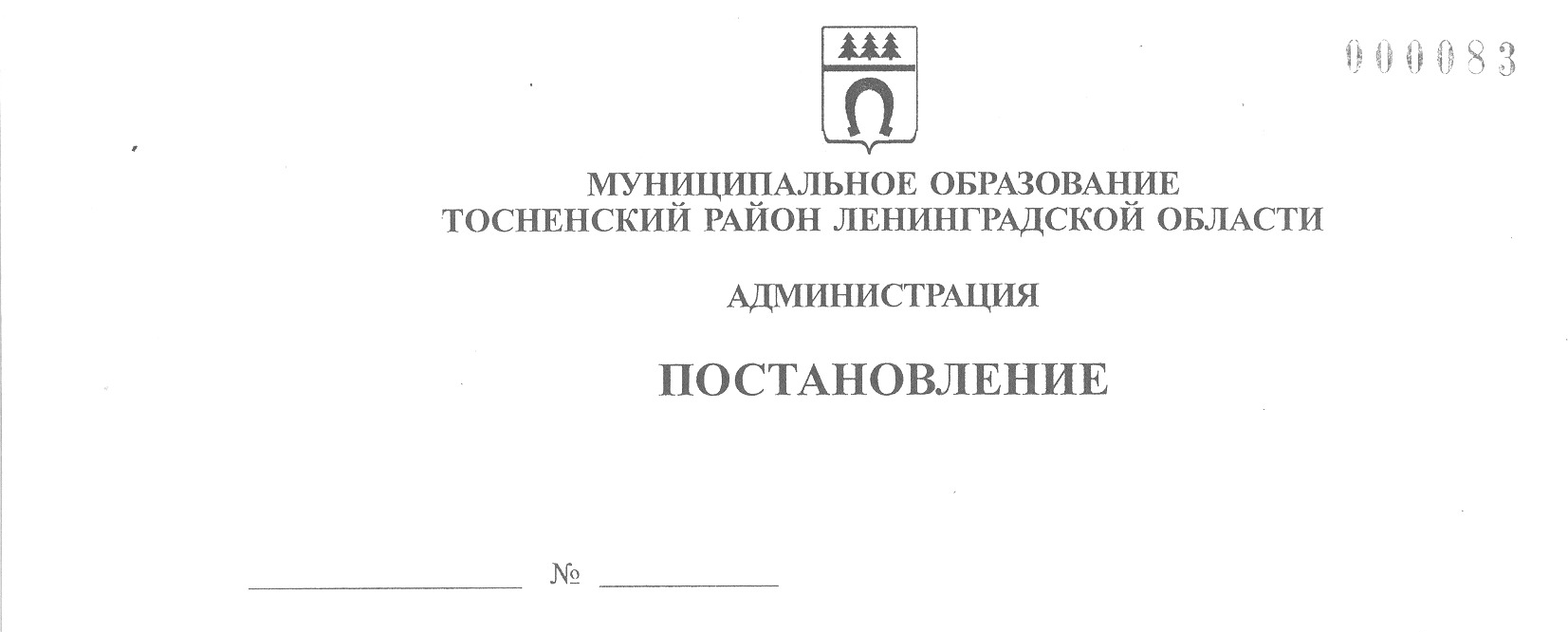 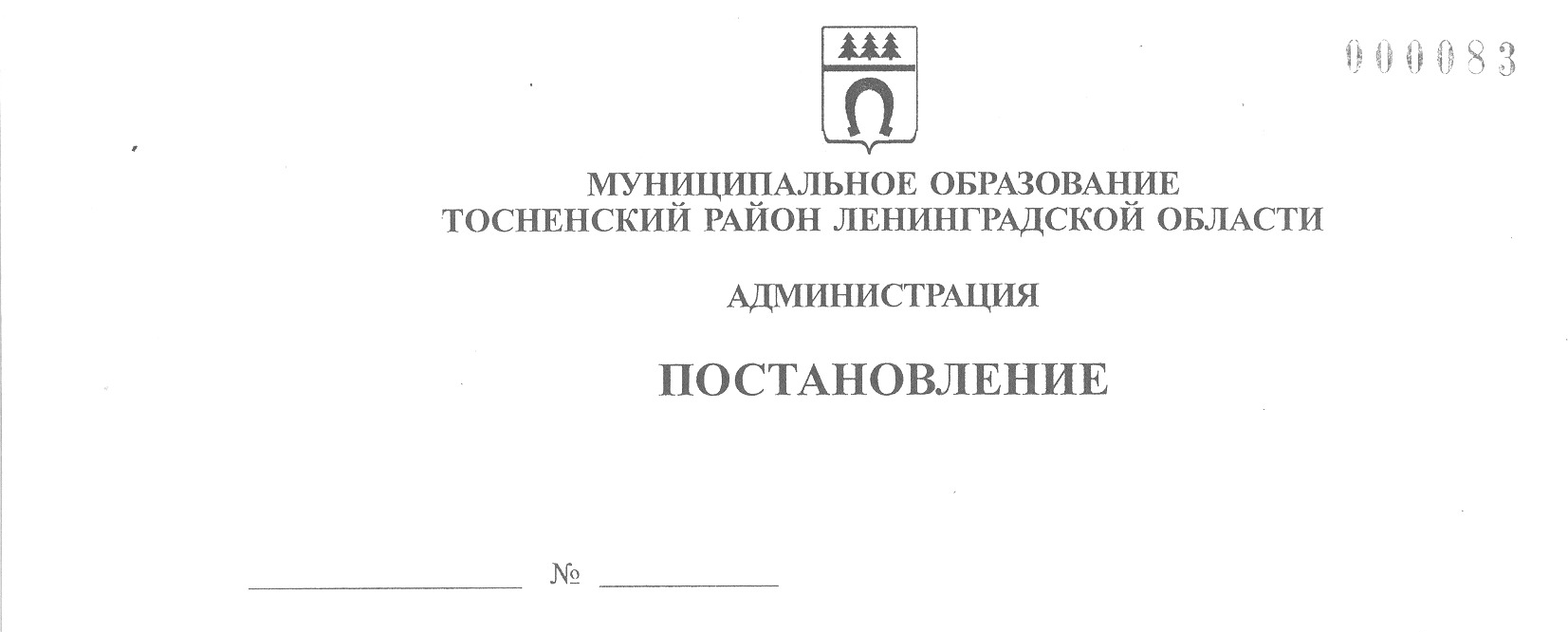       23.03.2023                      1029-паО внесении изменений в муниципальную программуТосненского городского поселения Тосненскогомуниципального района Ленинградской области«Развитие физической культуры и спорта в Тосненском городском поселении Тосненского муниципального района Ленинградской области»	В соответствии со статьей 179 Бюджетного кодекса Российской Федерации, Положением о бюджетном процессе в Тосненском городском поселении Тосненского района Ленинградской области, утвержденным решением совета депутатов Тосненского городского поселения Тосненского района Ленинградской области    от 16.08.2017 № 111, решением совета депутатов Тосненского городского поселения Тосненского муниципального района Ленинградской области от 22.12.2022     № 146 «О бюджете Тосненского городского поселения Тосненского муниципального района Ленинградской области на 2023 год и на плановый период 2024 и 2025 годов», руководствуясь Порядком разработки, утверждения, изменения, реализации и оценки эффективности муниципальных программ муниципального образования Тосненский муниципальный район Ленинградской области и Тосненского городского поселения Тосненского муниципального района Ленинградской области, утвержденным постановлением администрации муниципального образования       Тосненский район Ленинградской области от 07.12.2021 № 2850-па (с учетом изменений, внесенных постановлениями администрации муниципального образования Тосненский район Ленинградской области от 13.01.2022 № 46-па, от 24.10.2022      № 3829-па), Перечнем муниципальных программ Тосненского городского поселения Тосненского района Ленинградской области, утвержденным постановлением  администрации муниципального образования Тосненский район Ленинградской области  от 27.03.2019 № 449-па (с учетом изменений, внесенных постановлениями администрации муниципального образования Тосненский район Ленинградской области от 05.08.2019 № 1301-па, от 31.08.2020 № 1575-па, от 07.11.2019 № 1953-па, от 09.11.2021 № 2584-па, от 19.11.2021 № 2706-па, от 26.09.2022 № 3346-па),       исполняя полномочия администрации Тосненского городского поселения Тосненского муниципального района Ленинградской области на основании ст. 13 Устава Тосненского городского поселения Тосненского муниципального района Ленинградской области и ст. 25 Устава муниципального образования Тосненский муниципальный район Ленинградской области, администрация муниципального образования Тосненский район Ленинградской областиПОСТАНОВЛЯЕТ:	1. Внести в муниципальную программу Тосненского городского поселения Тосненского муниципального района Ленинградской области «Развитие физической культуры и спорта в Тосненском городском поселении Тосненского муниципального района Ленинградской области», утвержденную постановлением администрации муниципального образования Тосненский район Ленинградской области  от 30.12.2021 № 3230-па (с учетом изменений, внесенных постановлениями администрации муниципального образования Тосненский район Ленинградской области  от 21.03.2022 № 968-па, от 06.07.2022 № 2353-па, от 01.09.2022 № 3016-па,             от 18.10.2022 № 3739-па, от 29.11.2022 № 4431-па), следующие изменения:	1.1. Паспорт муниципальной программы изложить в новой редакции:«ПАСПОРТмуниципальной программы Тосненского городского поселения
Тосненского муниципального района Ленинградской области«Развитие физической культуры и спорта в Тосненском городском поселенииТосненского муниципального района Ленинградской области»(далее – муниципальная программа)	1.2. Приложение 1 к муниципальной программе «План реализации муниципальной программы» изложить в новой редакции (приложение 1).	2. Отделу молодежной политики, физической культуры и спорта администрации муниципального образования Тосненский район Ленинградской области направить в пресс-службу комитета по организационной работе, местному самоуправлению, межнациональным и межконфессиональным отношениям  администрации муниципального образования Тосненский район Ленинградской области настоящее постановление для опубликования  и обнародования в порядке, установленном Уставом Тосненского городского поселения Тосненского муниципального района Ленинградской области.	3. Пресс-службе комитета по организационной работе, местному самоуправлению, межнациональным и межконфессиональным отношениям администрации муниципального образования  Тосненский район Ленинградской области обеспечить опубликование и обнародование настоящего постановления в порядке, установленном Уставом Тосненского городского поселения Тосненского муниципального района Ленинградской области.	4. Контроль за исполнением постановления возложить на заместителя главы администрации муниципального образования Тосненский район Ленинградской области Романцова А.А.	5. Настоящее постановление вступает в силу со дня его официального опубликования.Глава администрации 							            А.Г. КлементьевВасильева Юлия Романовна, 8(81361)2213010 гвПриложение к постановлению администрациимуниципального образованияТосненский район Ленинградской областиот  23.03.2023  № 1029-паПриложение 1к муниципальной программеПлан реализации муниципальной программыСроки реализации муниципальной программы2022-2030 годыОтветственный исполнитель муниципальной программыОтдел молодежной политики, физической культуры и спорта  администрации муниципального образования Тосненский район Ленинградской областиСоисполнители муниципальной программыОтсутствуютУчастники муниципальной программыКомитет строительства и инвестиций администрации муниципального образования Тосненский район Ленинградской области.Муниципальное казенное учреждение «Спортивно-досуговый центр «Атлант».Муниципальные учреждения Тосненского городского поселения Тосненского муниципального района Ленинградской области.Иные учреждения и организации в сфере физической культуры и спорта, находящиеся на территории Тосненского муниципального района Ленинградской области.Спортивные активисты Тосненского городского поселения Тосненского муниципального района Ленинградской областиЦели муниципальной программыСоздание для всех категорий и групп населения условий для занятий физической культурой и спортом, массовым спортом, в том числе повышение уровня обеспеченности населения объектами спорта, а также подготовка спортивного резерваЗадачи муниципальной программыРазвитие физической культуры и массового спорта.Обеспечение успешного выступления спортсменов Тосненского городского поселения Тосненского муниципального района Ленинградской области на официальных районных, областных, всероссийских и международных физкультурных и спортивных мероприятиях, совершенствование системы подготовки спортивного резерва.Развитие объектов физической культуры и спорта в Ленинградской областиОжидаемые (конечные) результаты реализации муниципальной программыК 2030 году:- увеличение доли населения, систематически занимающегося физической культурой и спортом, до 70,0%;- увеличение доли занимающихся по программам спортивной подготовки в организациях ведомственной принадлежности физической культуры и спорта до 98% в общем количестве занимающихся в организациях ведомственной принадлежности физической культуры и спорта;- повышение уровня обеспеченности населения спортивными сооружениями, исходя из норматива единовременной пропускной способности, до 50%.Подпрограммы муниципальной программыОтсутствуютПроекты, реализуемые в рамках муниципальной программыФедеральный проект «Развитие физической культуры и массового спорта».Мероприятия, направленные на достижение целей Федерального проекта «Спорт – норма жизни».Финансовое обеспечение муниципальной программы – всего, в том числе по годамОбъемы бюджетных ассигнований реализации муниципальной программы составляют 628 180,91 тыс. руб., в том числе:258 130,03 тыс. руб. – бюджет Тосненского городского поселения Тосненского муниципального района Ленинградской области;370050,88 тыс. руб. – областной бюджет Ленинградской области.По годам:2022 г. – 260377,98 тыс. руб., в том числе 37503,00 тыс. руб. – бюджет Тосненского городского поселения Тосненского муниципального района Ленинградской области, 222874,98 тыс. руб. – областной бюджет Ленинградской области;2023 г. – 155624,68 тыс. руб., в том числе 36369,98 тыс. руб. – бюджет Тосненского городского поселения Тосненского муниципального района Ленинградской области, 119254,70 тыс. руб. – областной бюджет Ленинградской области;2024 г. – 46875,31 тыс. руб., в том числе 19553,31 тыс. руб. – бюджет Тосненского городского поселения Тосненского муниципального района Ленинградской области, 27322,00 тыс. руб. – областной бюджет Ленинградской области;2025 г. – 16859,13 тыс. руб., в том числе 16259,93 тыс. руб. – бюджет Тосненского городского поселения Тосненского муниципального района Ленинградской области, 599,20 тыс. руб. – областной бюджет Ленинградской области;2026 г. – 24314,74 тыс. руб., в том числе 24314,74 тыс. руб. – бюджет Тосненского городского поселения Тосненского муниципального района Ленинградской области, 0,00 тыс. руб. –  областной бюджет Ленинградской области;2027 г. – 26746,19 тыс. руб., в том числе 26746,19 тыс. руб. – бюджет Тосненского городского поселения Тосненского муниципального района Ленинградской области, 0,00 тыс. руб. –  областной бюджет Ленинградской области;2028 г. – 29420,81 тыс. руб., в том числе 29420,81 тыс. руб. – бюджет Тосненского городского поселения Тосненского муниципального района Ленинградской области, 0,00 тыс. руб. –  областной бюджет Ленинградской области;2029 г. – 32362,89 тыс. руб., в том числе 32362,89 тыс. руб. – бюджет Тосненского городского поселения Тосненского муниципального района Ленинградской области, 0,00 тыс. руб. –  областной бюджет Ленинградской области;2030 г. – 35599,18 тыс. руб., в том числе 35599,18 тыс. руб. – бюджет Тосненского городского поселения Тосненского муниципального района Ленинградской области, 0,00 тыс. руб. –  областной бюджет Ленинградской области№п/пНаименование муниципальной программы, подпрограммы, основного мероприятия, мероприятияОтветственный исполнитель (структурное подразделение, организация)Срок начала реализацииСрок окончания реализацииПериод финансирования мероприятия (по годам)Объем ресурсного обеспечения, тыс. руб.Объем ресурсного обеспечения, тыс. руб.Объем ресурсного обеспечения, тыс. руб.Объем ресурсного обеспечения, тыс. руб.Объем ресурсного обеспечения, тыс. руб.№п/пНаименование муниципальной программы, подпрограммы, основного мероприятия, мероприятияОтветственный исполнитель (структурное подразделение, организация)Срок начала реализацииСрок окончания реализацииПериод финансирования мероприятия (по годам)ВсегоВ том числеВ том числеВ том числеВ том числе№п/пНаименование муниципальной программы, подпрограммы, основного мероприятия, мероприятияОтветственный исполнитель (структурное подразделение, организация)Срок начала реализацииСрок окончания реализацииПериод финансирования мероприятия (по годам)ВсегоМБОБФБПрочие источники12345678910111.МП «Развитие физической культуры и спорта в Тосненском городском поселении Тосненского муниципального района Ленинградской области»Отдел молодежной политики, физической культуры и спорта администрации муниципального образования Тосненский район Ленинградской области (далее – отдел МП, ФКиС)2022 г.2030 г.2022 г.260377,9837503,00222874,981.МП «Развитие физической культуры и спорта в Тосненском городском поселении Тосненского муниципального района Ленинградской области»Отдел молодежной политики, физической культуры и спорта администрации муниципального образования Тосненский район Ленинградской области (далее – отдел МП, ФКиС)2022 г.2030 г.2023 г.155624,6836369,98119254,701.МП «Развитие физической культуры и спорта в Тосненском городском поселении Тосненского муниципального района Ленинградской области»Отдел молодежной политики, физической культуры и спорта администрации муниципального образования Тосненский район Ленинградской области (далее – отдел МП, ФКиС)2022 г.2030 г.2024 г.46875,3119553,3127322,001.МП «Развитие физической культуры и спорта в Тосненском городском поселении Тосненского муниципального района Ленинградской области»Отдел молодежной политики, физической культуры и спорта администрации муниципального образования Тосненский район Ленинградской области (далее – отдел МП, ФКиС)2022 г.2030 г.2025 г.16859,1316259,93599,201.МП «Развитие физической культуры и спорта в Тосненском городском поселении Тосненского муниципального района Ленинградской области»Отдел молодежной политики, физической культуры и спорта администрации муниципального образования Тосненский район Ленинградской области (далее – отдел МП, ФКиС)2022 г.2030 г.2026 г.24314,7424314,740,001.МП «Развитие физической культуры и спорта в Тосненском городском поселении Тосненского муниципального района Ленинградской области»Отдел молодежной политики, физической культуры и спорта администрации муниципального образования Тосненский район Ленинградской области (далее – отдел МП, ФКиС)2022 г.2030 г.2027 г.26746,1926746,190,001.МП «Развитие физической культуры и спорта в Тосненском городском поселении Тосненского муниципального района Ленинградской области»Отдел молодежной политики, физической культуры и спорта администрации муниципального образования Тосненский район Ленинградской области (далее – отдел МП, ФКиС)2022 г.2030 г.2028 г.29420,8129420,810,001.МП «Развитие физической культуры и спорта в Тосненском городском поселении Тосненского муниципального района Ленинградской области»Отдел молодежной политики, физической культуры и спорта администрации муниципального образования Тосненский район Ленинградской области (далее – отдел МП, ФКиС)2022 г.2030 г.2029 г.32362,8932362,890,001.МП «Развитие физической культуры и спорта в Тосненском городском поселении Тосненского муниципального района Ленинградской области»Отдел молодежной политики, физической культуры и спорта администрации муниципального образования Тосненский район Ленинградской области (далее – отдел МП, ФКиС)2022 г.2030 г.2030 г.35599,1835599,180,00Итого628180,91258130,03370050,88ПРОЕКТНАЯ ЧАСТЬПРОЕКТНАЯ ЧАСТЬПРОЕКТНАЯ ЧАСТЬПРОЕКТНАЯ ЧАСТЬПРОЕКТНАЯ ЧАСТЬПРОЕКТНАЯ ЧАСТЬПРОЕКТНАЯ ЧАСТЬПРОЕКТНАЯ ЧАСТЬПРОЕКТНАЯ ЧАСТЬПРОЕКТНАЯ ЧАСТЬПРОЕКТНАЯ ЧАСТЬ2.Мероприятия, направленные на достижение  целей Федерального проекта «Спорт – норма жизни»Отдел МП, ФКиС, комитет строительства и инвестиций администрации муниципального образования Тосненский район Ленинградской области (далее – комитет строительства и инвестиций), муниципальное казенное учреждение «Спортивно-досуговый центр «Атлант» (далее – МКУ «СДЦ «Атлант»)2022 г.2030 г.2022 г.70699,236362,9364336,302.Мероприятия, направленные на достижение  целей Федерального проекта «Спорт – норма жизни»Отдел МП, ФКиС, комитет строительства и инвестиций администрации муниципального образования Тосненский район Ленинградской области (далее – комитет строительства и инвестиций), муниципальное казенное учреждение «Спортивно-досуговый центр «Атлант» (далее – МКУ «СДЦ «Атлант»)2022 г.2030 г.2023 г.119259,0111925,91107333,102.Мероприятия, направленные на достижение  целей Федерального проекта «Спорт – норма жизни»Отдел МП, ФКиС, комитет строительства и инвестиций администрации муниципального образования Тосненский район Ленинградской области (далее – комитет строительства и инвестиций), муниципальное казенное учреждение «Спортивно-досуговый центр «Атлант» (далее – МКУ «СДЦ «Атлант»)2022 г.2030 г.2024 г.30698,883376,8827322,002.Мероприятия, направленные на достижение  целей Федерального проекта «Спорт – норма жизни»Отдел МП, ФКиС, комитет строительства и инвестиций администрации муниципального образования Тосненский район Ленинградской области (далее – комитет строительства и инвестиций), муниципальное казенное учреждение «Спортивно-досуговый центр «Атлант» (далее – МКУ «СДЦ «Атлант»)2022 г.2030 г.2025 г.665,7866,58599,202.Мероприятия, направленные на достижение  целей Федерального проекта «Спорт – норма жизни»Отдел МП, ФКиС, комитет строительства и инвестиций администрации муниципального образования Тосненский район Ленинградской области (далее – комитет строительства и инвестиций), муниципальное казенное учреждение «Спортивно-досуговый центр «Атлант» (далее – МКУ «СДЦ «Атлант»)2022 г.2030 г.2026 г.2.Мероприятия, направленные на достижение  целей Федерального проекта «Спорт – норма жизни»Отдел МП, ФКиС, комитет строительства и инвестиций администрации муниципального образования Тосненский район Ленинградской области (далее – комитет строительства и инвестиций), муниципальное казенное учреждение «Спортивно-досуговый центр «Атлант» (далее – МКУ «СДЦ «Атлант»)2022 г.2030 г.2027 г.2.Мероприятия, направленные на достижение  целей Федерального проекта «Спорт – норма жизни»Отдел МП, ФКиС, комитет строительства и инвестиций администрации муниципального образования Тосненский район Ленинградской области (далее – комитет строительства и инвестиций), муниципальное казенное учреждение «Спортивно-досуговый центр «Атлант» (далее – МКУ «СДЦ «Атлант»)2022 г.2030 г.2028 г.2.Мероприятия, направленные на достижение  целей Федерального проекта «Спорт – норма жизни»Отдел МП, ФКиС, комитет строительства и инвестиций администрации муниципального образования Тосненский район Ленинградской области (далее – комитет строительства и инвестиций), муниципальное казенное учреждение «Спортивно-досуговый центр «Атлант» (далее – МКУ «СДЦ «Атлант»)2022 г.2030 г.2029 г.2.Мероприятия, направленные на достижение  целей Федерального проекта «Спорт – норма жизни»Отдел МП, ФКиС, комитет строительства и инвестиций администрации муниципального образования Тосненский район Ленинградской области (далее – комитет строительства и инвестиций), муниципальное казенное учреждение «Спортивно-досуговый центр «Атлант» (далее – МКУ «СДЦ «Атлант»)2022 г.2030 г.2030 г.2.1.Обеспечение уровня финансирования организаций, осуществляющих спортивную подготовку в соответствии с требованиями федеральных стандартов спортивной подготовкиОтдел МП, ФКиС, МКУ «СДЦ «Атлант»2022 г.2030 г.2022 г.699,2362,93636,302.1.Обеспечение уровня финансирования организаций, осуществляющих спортивную подготовку в соответствии с требованиями федеральных стандартов спортивной подготовкиОтдел МП, ФКиС, МКУ «СДЦ «Атлант»2022 г.2030 г.2023 г.691,1169,11622,002.1.Обеспечение уровня финансирования организаций, осуществляющих спортивную подготовку в соответствии с требованиями федеральных стандартов спортивной подготовкиОтдел МП, ФКиС, МКУ «СДЦ «Атлант»2022 г.2030 г.2024 г.698,8876,88622,002.1.Обеспечение уровня финансирования организаций, осуществляющих спортивную подготовку в соответствии с требованиями федеральных стандартов спортивной подготовкиОтдел МП, ФКиС, МКУ «СДЦ «Атлант»2022 г.2030 г.2025 г.665,7866,58599,202.1.Обеспечение уровня финансирования организаций, осуществляющих спортивную подготовку в соответствии с требованиями федеральных стандартов спортивной подготовкиОтдел МП, ФКиС, МКУ «СДЦ «Атлант»2022 г.2030 г.2026 г.2.1.Обеспечение уровня финансирования организаций, осуществляющих спортивную подготовку в соответствии с требованиями федеральных стандартов спортивной подготовкиОтдел МП, ФКиС, МКУ «СДЦ «Атлант»2022 г.2030 г.2027 г.2.1.Обеспечение уровня финансирования организаций, осуществляющих спортивную подготовку в соответствии с требованиями федеральных стандартов спортивной подготовкиОтдел МП, ФКиС, МКУ «СДЦ «Атлант»2022 г.2030 г.2028 г.2.1.Обеспечение уровня финансирования организаций, осуществляющих спортивную подготовку в соответствии с требованиями федеральных стандартов спортивной подготовкиОтдел МП, ФКиС, МКУ «СДЦ «Атлант»2022 г.2030 г.2029 г.2.1.Обеспечение уровня финансирования организаций, осуществляющих спортивную подготовку в соответствии с требованиями федеральных стандартов спортивной подготовкиОтдел МП, ФКиС, МКУ «СДЦ «Атлант»2022 г.2030 г.2030 г.2.2.Капитальный ремонт объектов физической культуры и спортаОтдел МП, ФКиС, комитет строительства и инвестиций2022 г.2030 г.2022 г.70000,006300,0063700,002.2.Капитальный ремонт объектов физической культуры и спортаОтдел МП, ФКиС, комитет строительства и инвестиций2022 г.2030 г.2023 г.118567,9011856,80106711,102.2.Капитальный ремонт объектов физической культуры и спортаОтдел МП, ФКиС, комитет строительства и инвестиций2022 г.2030 г.2024 г.30000,003300,0026700,002.2.Капитальный ремонт объектов физической культуры и спортаОтдел МП, ФКиС, комитет строительства и инвестиций2022 г.2030 г.2025 г.2.2.Капитальный ремонт объектов физической культуры и спортаОтдел МП, ФКиС, комитет строительства и инвестиций2022 г.2030 г.2026 г.2.2.Капитальный ремонт объектов физической культуры и спортаОтдел МП, ФКиС, комитет строительства и инвестиций2022 г.2030 г.2027 г.2.2.Капитальный ремонт объектов физической культуры и спортаОтдел МП, ФКиС, комитет строительства и инвестиций2022 г.2030 г.2028 г.2.2.Капитальный ремонт объектов физической культуры и спортаОтдел МП, ФКиС, комитет строительства и инвестиций2022 г.2030 г.2029 г.2.2.Капитальный ремонт объектов физической культуры и спортаОтдел МП, ФКиС, комитет строительства и инвестиций2022 г.2030 г.2030 г.2.2.1.Капитальный ремонт спортивного объекта «Стадион» по адресу: Ленинградская область, г. Тосно, парковая зона (проектирование и выполнение работ по капитальному ремонту)Отдел МП, ФКиС, комитет строительства и инвестиций2022 г.2030 г.2022 г.70000,006300,0063700,002.2.1.Капитальный ремонт спортивного объекта «Стадион» по адресу: Ленинградская область, г. Тосно, парковая зона (проектирование и выполнение работ по капитальному ремонту)Отдел МП, ФКиС, комитет строительства и инвестиций2022 г.2030 г.2023 г.118567,9011856,80106711,102.2.1.Капитальный ремонт спортивного объекта «Стадион» по адресу: Ленинградская область, г. Тосно, парковая зона (проектирование и выполнение работ по капитальному ремонту)Отдел МП, ФКиС, комитет строительства и инвестиций2022 г.2030 г.2024 г.30000,003300,0026700,002.2.1.Капитальный ремонт спортивного объекта «Стадион» по адресу: Ленинградская область, г. Тосно, парковая зона (проектирование и выполнение работ по капитальному ремонту)Отдел МП, ФКиС, комитет строительства и инвестиций2022 г.2030 г.2025 г.2.2.1.Капитальный ремонт спортивного объекта «Стадион» по адресу: Ленинградская область, г. Тосно, парковая зона (проектирование и выполнение работ по капитальному ремонту)Отдел МП, ФКиС, комитет строительства и инвестиций2022 г.2030 г.2026 г.2.2.1.Капитальный ремонт спортивного объекта «Стадион» по адресу: Ленинградская область, г. Тосно, парковая зона (проектирование и выполнение работ по капитальному ремонту)Отдел МП, ФКиС, комитет строительства и инвестиций2022 г.2030 г.2027 г.2.2.1.Капитальный ремонт спортивного объекта «Стадион» по адресу: Ленинградская область, г. Тосно, парковая зона (проектирование и выполнение работ по капитальному ремонту)Отдел МП, ФКиС, комитет строительства и инвестиций2022 г.2030 г.2028 г.2.2.1.Капитальный ремонт спортивного объекта «Стадион» по адресу: Ленинградская область, г. Тосно, парковая зона (проектирование и выполнение работ по капитальному ремонту)Отдел МП, ФКиС, комитет строительства и инвестиций2022 г.2030 г.2029 г.2.2.1.Капитальный ремонт спортивного объекта «Стадион» по адресу: Ленинградская область, г. Тосно, парковая зона (проектирование и выполнение работ по капитальному ремонту)Отдел МП, ФКиС, комитет строительства и инвестиций2022 г.2030 г.2030 г.3.Федеральный проект «Развитие физической культуры и массового спорта»Отдел МП, ФКиС, комитет строительства и инвестиций2022 г.2030 г.2022 г.170130,1411911,95158218,193.Федеральный проект «Развитие физической культуры и массового спорта»Отдел МП, ФКиС, комитет строительства и инвестиций2022 г.2030 г.2023 г.20003,318511,7111491,603.Федеральный проект «Развитие физической культуры и массового спорта»Отдел МП, ФКиС, комитет строительства и инвестиций2022 г.2030 г.2024 г.3.Федеральный проект «Развитие физической культуры и массового спорта»Отдел МП, ФКиС, комитет строительства и инвестиций2022 г.2030 г.2025 г.3.Федеральный проект «Развитие физической культуры и массового спорта»Отдел МП, ФКиС, комитет строительства и инвестиций2022 г.2030 г.2026 г.3.Федеральный проект «Развитие физической культуры и массового спорта»Отдел МП, ФКиС, комитет строительства и инвестиций2022 г.2030 г.2027 г.3.Федеральный проект «Развитие физической культуры и массового спорта»Отдел МП, ФКиС, комитет строительства и инвестиций2022 г.2030 г.2028 г.3.Федеральный проект «Развитие физической культуры и массового спорта»Отдел МП, ФКиС, комитет строительства и инвестиций2022 г.2030 г.2029 г.3.Федеральный проект «Развитие физической культуры и массового спорта»Отдел МП, ФКиС, комитет строительства и инвестиций2022 г.2030 г.2030 г.3.1Строительство и реконструкция спортивных объектовОтдел МП, ФКиС, комитет строительства и инвестиций2022 г.2030 г.2022 г.170130,1411911,95158218,193.1Строительство и реконструкция спортивных объектовОтдел МП, ФКиС, комитет строительства и инвестиций2022 г.2030 г.2023 г.20003,318511,7111491,603.1Строительство и реконструкция спортивных объектовОтдел МП, ФКиС, комитет строительства и инвестиций2022 г.2030 г.2024 г.3.1Строительство и реконструкция спортивных объектовОтдел МП, ФКиС, комитет строительства и инвестиций2022 г.2030 г.2025 г.3.1Строительство и реконструкция спортивных объектовОтдел МП, ФКиС, комитет строительства и инвестиций2022 г.2030 г.2026 г.3.1Строительство и реконструкция спортивных объектовОтдел МП, ФКиС, комитет строительства и инвестиций2022 г.2030 г.2027 г.3.1Строительство и реконструкция спортивных объектовОтдел МП, ФКиС, комитет строительства и инвестиций2022 г.2030 г.2028 г.3.1Строительство и реконструкция спортивных объектовОтдел МП, ФКиС, комитет строительства и инвестиций2022 г.2030 г.2029 г.3.1Строительство и реконструкция спортивных объектовОтдел МП, ФКиС, комитет строительства и инвестиций2022 г.2030 г.2030 г.3.1.1.Строительство физкультурно-оздоровительного комплекса дер. НоволисиноОтдел МП, ФКиС, комитет строительства и инвестиций2022 г.2030 г.2022 г.58990,344132,1554858,193.1.1.Строительство физкультурно-оздоровительного комплекса дер. НоволисиноОтдел МП, ФКиС, комитет строительства и инвестиций2022 г.2030 г.2023 г.2324,002324,003.1.1.Строительство физкультурно-оздоровительного комплекса дер. НоволисиноОтдел МП, ФКиС, комитет строительства и инвестиций2022 г.2030 г.2024 г.3.1.1.Строительство физкультурно-оздоровительного комплекса дер. НоволисиноОтдел МП, ФКиС, комитет строительства и инвестиций2022 г.2030 г.2025 г.3.1.1.Строительство физкультурно-оздоровительного комплекса дер. НоволисиноОтдел МП, ФКиС, комитет строительства и инвестиций2022 г.2030 г.2026 г.3.1.1.Строительство физкультурно-оздоровительного комплекса дер. НоволисиноОтдел МП, ФКиС, комитет строительства и инвестиций2022 г.2030 г.2027 г.3.1.1.Строительство физкультурно-оздоровительного комплекса дер. НоволисиноОтдел МП, ФКиС, комитет строительства и инвестиций2022 г.2030 г.2028 г.3.1.1.Строительство физкультурно-оздоровительного комплекса дер. НоволисиноОтдел МП, ФКиС, комитет строительства и инвестиций2022 г.2030 г.2029 г.3.1.1.Строительство физкультурно-оздоровительного комплекса дер. НоволисиноОтдел МП, ФКиС, комитет строительства и инвестиций2022 г.2030 г.2030 г.3.1.2Строительство биатлонно-лыжного комплекса в пос. Шапки Тосненского районаОтдел МП, ФКиС, комитет строительства и инвестиций2022 г.2030 г.2022 г.111139,807779,80103360,003.1.2Строительство биатлонно-лыжного комплекса в пос. Шапки Тосненского районаОтдел МП, ФКиС, комитет строительства и инвестиций2022 г.2030 г.2023г.17679,316187,7111491,603.1.2Строительство биатлонно-лыжного комплекса в пос. Шапки Тосненского районаОтдел МП, ФКиС, комитет строительства и инвестиций2022 г.2030 г.2024 г.3.1.2Строительство биатлонно-лыжного комплекса в пос. Шапки Тосненского районаОтдел МП, ФКиС, комитет строительства и инвестиций2022 г.2030 г.2025 г.3.1.2Строительство биатлонно-лыжного комплекса в пос. Шапки Тосненского районаОтдел МП, ФКиС, комитет строительства и инвестиций2022 г.2030 г.2026 г.3.1.2Строительство биатлонно-лыжного комплекса в пос. Шапки Тосненского районаОтдел МП, ФКиС, комитет строительства и инвестиций2022 г.2030 г.2027 г.3.1.2Строительство биатлонно-лыжного комплекса в пос. Шапки Тосненского районаОтдел МП, ФКиС, комитет строительства и инвестиций2022 г.2030 г.2028 г.3.1.2Строительство биатлонно-лыжного комплекса в пос. Шапки Тосненского районаОтдел МП, ФКиС, комитет строительства и инвестиций2022 г.2030 г.2029 г.3.1.2Строительство биатлонно-лыжного комплекса в пос. Шапки Тосненского районаОтдел МП, ФКиС, комитет строительства и инвестиций2022 г.2030 г.2030 г.ПРОЦЕССНАЯ ЧАСТЬПРОЦЕССНАЯ ЧАСТЬПРОЦЕССНАЯ ЧАСТЬПРОЦЕССНАЯ ЧАСТЬПРОЦЕССНАЯ ЧАСТЬПРОЦЕССНАЯ ЧАСТЬПРОЦЕССНАЯ ЧАСТЬПРОЦЕССНАЯ ЧАСТЬПРОЦЕССНАЯ ЧАСТЬПРОЦЕССНАЯ ЧАСТЬПРОЦЕССНАЯ ЧАСТЬ4.Комплекс процессных мероприятий «Развитие физической культуры и спорта»Отдел МП, ФКиС, МКУ «СДЦ «Атлант»2022 г.2030 г.2022 г.19211,2519211,254.Комплекс процессных мероприятий «Развитие физической культуры и спорта»Отдел МП, ФКиС, МКУ «СДЦ «Атлант»2022 г.2030 г.2023 г.15909,7315909,734.Комплекс процессных мероприятий «Развитие физической культуры и спорта»Отдел МП, ФКиС, МКУ «СДЦ «Атлант»2022 г.2030 г.2024 г.16176,4316176,434.Комплекс процессных мероприятий «Развитие физической культуры и спорта»Отдел МП, ФКиС, МКУ «СДЦ «Атлант»2022 г.2030 г.2025 г.16193,3516193,354.Комплекс процессных мероприятий «Развитие физической культуры и спорта»Отдел МП, ФКиС, МКУ «СДЦ «Атлант»2022 г.2030 г.2026 г.24314,7424314,744.Комплекс процессных мероприятий «Развитие физической культуры и спорта»Отдел МП, ФКиС, МКУ «СДЦ «Атлант»2022 г.2030 г.2027 г.26746,1926746,194.Комплекс процессных мероприятий «Развитие физической культуры и спорта»Отдел МП, ФКиС, МКУ «СДЦ «Атлант»2022 г.2030 г.2028 г.29420,8129420,814.Комплекс процессных мероприятий «Развитие физической культуры и спорта»Отдел МП, ФКиС, МКУ «СДЦ «Атлант»2022 г.2030 г.2029 г.32362,8932362,894.Комплекс процессных мероприятий «Развитие физической культуры и спорта»Отдел МП, ФКиС, МКУ «СДЦ «Атлант»2022 г.2030 г.2030 г.35599,1835599,184.1Организация проведения городских физкультурно-спортивных мероприятий среди всех групп населенияОтдел МП, ФКиС, МКУ «СДЦ «Атлант»2022 г.2030 г.2022 г.899,32899,324.1Организация проведения городских физкультурно-спортивных мероприятий среди всех групп населенияОтдел МП, ФКиС, МКУ «СДЦ «Атлант»2022 г.2030 г.2023 г.900,00900,004.1Организация проведения городских физкультурно-спортивных мероприятий среди всех групп населенияОтдел МП, ФКиС, МКУ «СДЦ «Атлант»2022 г.2030 г.2024 г.1004,501004,504.1Организация проведения городских физкультурно-спортивных мероприятий среди всех групп населенияОтдел МП, ФКиС, МКУ «СДЦ «Атлант»2022 г.2030 г.2025 г.1004,951004,954.1Организация проведения городских физкультурно-спортивных мероприятий среди всех групп населенияОтдел МП, ФКиС, МКУ «СДЦ «Атлант»2022 г.2030 г.2026 г.1215,451215,454.1Организация проведения городских физкультурно-спортивных мероприятий среди всех групп населенияОтдел МП, ФКиС, МКУ «СДЦ «Атлант»2022 г.2030 г.2027 г.1336,981336,984.1Организация проведения городских физкультурно-спортивных мероприятий среди всех групп населенияОтдел МП, ФКиС, МКУ «СДЦ «Атлант»2022 г.2030 г.2028 г.1470,691470,694.1Организация проведения городских физкультурно-спортивных мероприятий среди всех групп населенияОтдел МП, ФКиС, МКУ «СДЦ «Атлант»2022 г.2030 г.2029 г.1617,751617,754.1Организация проведения городских физкультурно-спортивных мероприятий среди всех групп населенияОтдел МП, ФКиС, МКУ «СДЦ «Атлант»2022 г.2030 г.2030 г.1779,531779,534.2.Организация подготовки и участия сборных команд Тосненского городского поселения в районных, областных, всероссийских и международных соревнованияхОтдел МП, ФКиС, МКУ «СДЦ «Атлант»2022 г.2030 г.2022 г.500,00500,004.2.Организация подготовки и участия сборных команд Тосненского городского поселения в районных, областных, всероссийских и международных соревнованияхОтдел МП, ФКиС, МКУ «СДЦ «Атлант»2022 г.2030 г.2023 г.500,00500,004.2.Организация подготовки и участия сборных команд Тосненского городского поселения в районных, областных, всероссийских и международных соревнованияхОтдел МП, ФКиС, МКУ «СДЦ «Атлант»2022 г.2030 г.2024 г.395,50395,504.2.Организация подготовки и участия сборных команд Тосненского городского поселения в районных, областных, всероссийских и международных соревнованияхОтдел МП, ФКиС, МКУ «СДЦ «Атлант»2022 г.2030 г.2025 г.478,55478,554.2.Организация подготовки и участия сборных команд Тосненского городского поселения в районных, областных, всероссийских и международных соревнованияхОтдел МП, ФКиС, МКУ «СДЦ «Атлант»2022 г.2030 г.2026 г.526,41526,414.2.Организация подготовки и участия сборных команд Тосненского городского поселения в районных, областных, всероссийских и международных соревнованияхОтдел МП, ФКиС, МКУ «СДЦ «Атлант»2022 г.2030 г.2027 г.579,05579,054.2.Организация подготовки и участия сборных команд Тосненского городского поселения в районных, областных, всероссийских и международных соревнованияхОтдел МП, ФКиС, МКУ «СДЦ «Атлант»2022 г.2030 г.2028 г.636,95636,954.2.Организация подготовки и участия сборных команд Тосненского городского поселения в районных, областных, всероссийских и международных соревнованияхОтдел МП, ФКиС, МКУ «СДЦ «Атлант»2022 г.2030 г.2029 г.700,65700,654.2.Организация подготовки и участия сборных команд Тосненского городского поселения в районных, областных, всероссийских и международных соревнованияхОтдел МП, ФКиС, МКУ «СДЦ «Атлант»2022 г.2030 г.2030 г.770,71770,714.3.Расходы на обеспечение деятельности муниципальных казенных учрежденийОтдел МП, ФКиС, МКУ «СДЦ «Атлант»2022 г.2030 г.2022 г.17811,9317811,934.3.Расходы на обеспечение деятельности муниципальных казенных учрежденийОтдел МП, ФКиС, МКУ «СДЦ «Атлант»2022 г.2030 г.2023 г.14509,7314509,734.3.Расходы на обеспечение деятельности муниципальных казенных учрежденийОтдел МП, ФКиС, МКУ «СДЦ «Атлант»2022 г.2030 г.2024 г.14776,4314776,434.3.Расходы на обеспечение деятельности муниципальных казенных учрежденийОтдел МП, ФКиС, МКУ «СДЦ «Атлант»2022 г.2030 г.2025 г.14709,8514709,854.3.Расходы на обеспечение деятельности муниципальных казенных учрежденийОтдел МП, ФКиС, МКУ «СДЦ «Атлант»2022 г.2030 г.2026 г.22572,8822572,884.3.Расходы на обеспечение деятельности муниципальных казенных учрежденийОтдел МП, ФКиС, МКУ «СДЦ «Атлант»2022 г.2030 г.2027 г.24830,1624830,164.3.Расходы на обеспечение деятельности муниципальных казенных учрежденийОтдел МП, ФКиС, МКУ «СДЦ «Атлант»2022 г.2030 г.2028 г.27313,1727313,174.3.Расходы на обеспечение деятельности муниципальных казенных учрежденийОтдел МП, ФКиС, МКУ «СДЦ «Атлант»2022 г.2030 г.2029 г.30044,4930044,494.3.Расходы на обеспечение деятельности муниципальных казенных учрежденийОтдел МП, ФКиС, МКУ «СДЦ «Атлант»2022 г.2030 г.2030 г.33048,9433048,945.Комплекс процессных мероприятий «Сохранение и развитие спортивной инфраструктуры в Тосненском городском поселении Тосненского муниципального района Ленинградской области»Отдел МП, ФКиС, МКУ «СДЦ «Атлант»2022 г.2030 г.2022 г.337,3616,87320,495.Комплекс процессных мероприятий «Сохранение и развитие спортивной инфраструктуры в Тосненском городском поселении Тосненского муниципального района Ленинградской области»Отдел МП, ФКиС, МКУ «СДЦ «Атлант»2022 г.2030 г.2023 г.452,6322,63430,005.Комплекс процессных мероприятий «Сохранение и развитие спортивной инфраструктуры в Тосненском городском поселении Тосненского муниципального района Ленинградской области»Отдел МП, ФКиС, МКУ «СДЦ «Атлант»2022 г.2030 г.2024 г.5.Комплекс процессных мероприятий «Сохранение и развитие спортивной инфраструктуры в Тосненском городском поселении Тосненского муниципального района Ленинградской области»Отдел МП, ФКиС, МКУ «СДЦ «Атлант»2022 г.2030 г.2025 г.5.Комплекс процессных мероприятий «Сохранение и развитие спортивной инфраструктуры в Тосненском городском поселении Тосненского муниципального района Ленинградской области»Отдел МП, ФКиС, МКУ «СДЦ «Атлант»2022 г.2030 г.2026 г.5.Комплекс процессных мероприятий «Сохранение и развитие спортивной инфраструктуры в Тосненском городском поселении Тосненского муниципального района Ленинградской области»Отдел МП, ФКиС, МКУ «СДЦ «Атлант»2022 г.2030 г.2027 г.5.Комплекс процессных мероприятий «Сохранение и развитие спортивной инфраструктуры в Тосненском городском поселении Тосненского муниципального района Ленинградской области»Отдел МП, ФКиС, МКУ «СДЦ «Атлант»2022 г.2030 г.2028 г.5.Комплекс процессных мероприятий «Сохранение и развитие спортивной инфраструктуры в Тосненском городском поселении Тосненского муниципального района Ленинградской области»Отдел МП, ФКиС, МКУ «СДЦ «Атлант»2022 г.2030 г.2029 г.5.Комплекс процессных мероприятий «Сохранение и развитие спортивной инфраструктуры в Тосненском городском поселении Тосненского муниципального района Ленинградской области»Отдел МП, ФКиС, МКУ «СДЦ «Атлант»2022 г.2030 г.2030 г.5.1.Поддержка развития общественной инфраструктуры муниципального значенияОтдел МП, ФКиС, МКУ «СДЦ «Атлант»2022 г.2030 г.2022 г.337,3616,87320,495.1.Поддержка развития общественной инфраструктуры муниципального значенияОтдел МП, ФКиС, МКУ «СДЦ «Атлант»2022 г.2030 г.2023 г.452,6322,63430,005.1.Поддержка развития общественной инфраструктуры муниципального значенияОтдел МП, ФКиС, МКУ «СДЦ «Атлант»2022 г.2030 г.2024 г.5.1.Поддержка развития общественной инфраструктуры муниципального значенияОтдел МП, ФКиС, МКУ «СДЦ «Атлант»2022 г.2030 г.2025 г.5.1.Поддержка развития общественной инфраструктуры муниципального значенияОтдел МП, ФКиС, МКУ «СДЦ «Атлант»2022 г.2030 г.2026 г.5.1.Поддержка развития общественной инфраструктуры муниципального значенияОтдел МП, ФКиС, МКУ «СДЦ «Атлант»2022 г.2030 г.2027 г.5.1.Поддержка развития общественной инфраструктуры муниципального значенияОтдел МП, ФКиС, МКУ «СДЦ «Атлант»2022 г.2030 г.2028 г.5.1.Поддержка развития общественной инфраструктуры муниципального значенияОтдел МП, ФКиС, МКУ «СДЦ «Атлант»2022 г.2030 г.2029 г.5.1.Поддержка развития общественной инфраструктуры муниципального значенияОтдел МП, ФКиС, МКУ «СДЦ «Атлант»2022 г.2030 г.2030 г.